Préparation du forum ouvert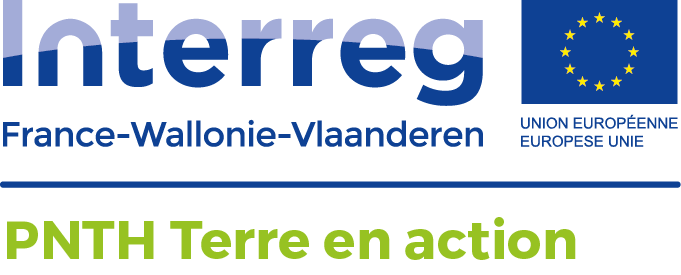  29 janv 2018 - 14h à Bon SecoursPrésents : Gatien, Astrid, Alexandra, ValériePrévu le : 24 mars 2018 à 14h à HergniesCe qui était prévu en octobre :http://www.pnth-terreenaction.org/intranet/wakka.php?wiki=PvDuCopil5Du05Septembre2017Vidéo explicative d’un forum ouvert :https://www.youtube.com/watch?v=7sKtDSKOiME&feature=youtu.beCentre d'éducation à l'environnement d'Amaury - chemin des rignains 59199 HergniesLe Programme 14h : Accueil (des petits trucs à faire : j'offre / je demande, retrouve ton double, cartes des projets (soit A0), d'où je viens/où je m'investis/les projets que je connais et qui méritent d'être connus14h15 : « Energizer », petit moment convivial décalé. Par exemple : debout en cercle et 5 min pour choisir quelqu'un pour faire connaissance puis présentation croisée, chacun doit présenter la personne avec qui il a fait connaissance devant tous. Fun à retardement : boite de conserve avec fraises faites en présence (attention à ne pas écraser)14h45 : début du forum « Citoyens, associations, comité de quartier... Comment mieux faire ensemble ? Comment donner vie à nos projets ? »c'est quoi, ça marche comment, vos sujets15h15 : place du marché / pause.15h30 : les ateliers 3 tours X 20 min16h50 : temps de restitution avec la graphiste et les porteurs de sujets la facilitatrice récupère les compte rendu, on met le tout sur le web, les PV sont affichés sur le mur avec les traces graphiques17h00 : clôture du forum avec restitution dans les grandes lignes17h15-18h Apéro partagé (ceux qui le souhaitent amènent une boisson)Les todoorganiser la communicationfaire les invitations @gatiendoc partagé avec ce qu'on y met @astrid - https://docs.google.com/document/d/1BdJRukuZwH8FCiYUVRDZMOkSryailK6YBNHY2J3I37M/edit?usp=sharingpapier => https://drive.google.com/file/d/1EYSZRIf3RhH9yG5QFd6PFkPi2B0tb5lN/view?usp=sharingmail + post facebook + signature mail + évènement facebook (créé par un Parc et partagé)faire la liste de "à qui" on envoie et faire les envois (mail la semaine du 05 février et tél + flyers + communiqué de presse) @astrid, valérie + stagiairefaire un site web pour inscription et ou par mail ou tél @gatienAnimer le jour Jcarte du territoire en grand (format A0) @ astrid envoie à Alexandra qui imprimealbum partagé @gatieninstaller la salle @astridanimation de l'accueil @alexandra et valérieenergyser @gatien : lequel, quel matosprésentation forum/ lancement @gatienMatériel à prévoirles post-its sur la carteappareil photointerreg !!!!! liste des présents + dépôt mail pour info 26 maidonner le flyer 26 mai (ou prévoir impression pdf)étiquette aux présentsbics / crayons / feuilles viergesun ordide la doc pnthmicro et ampliécran ???? rétropro @gatiencatering @astrid : café + samovar, eau, jus, biscuitstasses + ... / voir sur place @astridles PV "vides" pour forum @gatiengrandes affiches pour : le sujet principal, les questions, fiche rappel la règle des deux pieds et autres @gatien ou graphisteA3 vierges + marqueursapéro final transfrontalier @astrid : quelques bières, quelques verres, quelques jus, fromage en cubes, saucisson en rondelles